Муниципальное бюджетное общеобразовательное учреждение Стаевская средняя общеобразовательная школа
(МБОУ Стаевская СОШ)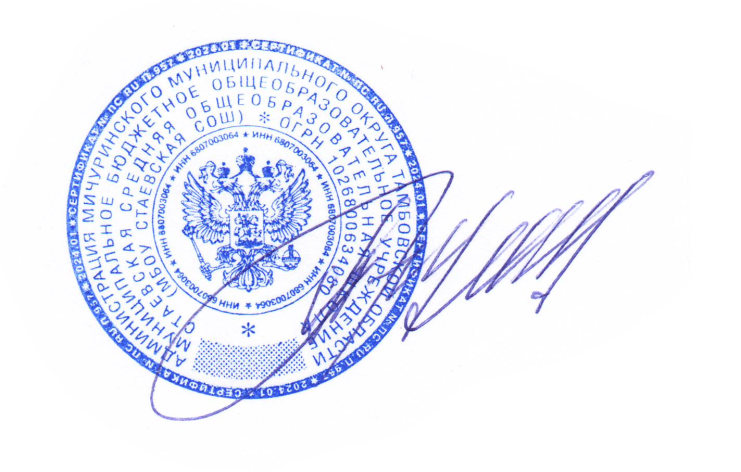 Должностная инструкция учителя средних и старших классов1.Общие положения1.1.Должность учителя средних и старших классов (далее – учитель) относится к категории педагогических работников.1.2.На должность учителя может быть принято лицо, имеющее высшее образование или среднее профессиональное образование в рамках укрупненных групп направлений подготовки высшего образования и специальностей среднего профессионального образования «Образование и педагогические науки» или в области соответствующей преподаваемому предмету, либо высшее образование или среднее профессиональное образование и дополнительное профессиональное образование по направлению деятельности в образовательной организации.1.3.На должность учителя не может быть назначено лицо:–лишенное права заниматься педагогической деятельностью в соответствии с вступившим в законную силу приговором суда;–имеющее или имевшее судимость за преступления, составы и виды которых установлены законодательством Российской Федерации;–признанное недееспособным в установленном законом порядке;–имеющее заболевание, предусмотренное установленным перечнем.1.4.Учитель принимается и освобождается от должности руководителем образовательной организации (далее – ОО).1.5.Для ведения педагогической деятельности по реализации программ основного и среднего общего образования учитель должен знать:1.5.1.основы общетеоретических дисциплин в объеме, необходимом для решения педагогических, научно-методических и организационно-управленческих задач (педагогика, психология, возрастная физиология; школьная гигиена; методика преподавания предмета);1.5.2.программы и учебники по преподаваемому предмету;1.5.3.теорию и методы управления образовательными системами, методику учебной и воспитательной работы, требования к оснащению и оборудованию учебного кабинета и подсобного помещения к нему, средствам обучения и их дидактические возможности;1.5.4.современные педагогические технологии реализации компетентностного подхода с учетом возрастных и индивидуальных особенностей обучающихся;1.5.5.методы и технологии поликультурного, дифференцированного и развивающего обучения;1.5.6.основы экологии, экономики, социологии;1.5.7.правила внутреннего распорядка;1.5.8.правила по охране труда и требования к безопасности образовательной среды.1.6.Для ведения педагогической деятельности по реализации программ основного и среднего общего образования учитель должен уметь:1.6.1.применять современные образовательные технологии, включая информационные, а также цифровые образовательные ресурсы;1.6.2.проводить учебные занятия, опираясь на достижения в области педагогической и психологической наук, возрастной физиологии и школьной гигиены, а также современных информационных технологий и методик обучения;1.6.3.планировать и осуществлять учебный процесс в соответствии с основной общеобразовательной программой;1.6.4.разрабатывать рабочую программу учебного предмета, учебного курса (в том числе внеурочной деятельности), учебного модуля в соответствии с федеральными государственными образовательными стандартами и соответствующими федеральными основными общеобразовательными программами и обеспечивать ее выполнение;1.6.5.организовать самостоятельную деятельность обучающихся, в том числе исследовательскую;1.6.6.разрабатывать и реализовывать проблемное обучение, осуществлять связь обучения по предмету (курсу, программе) с практикой, обсуждать с обучающимися актуальные события современности;1.6.7.осуществлять контрольно-оценочную деятельность в образовательном процессе;1.6.8.использовать современные способы оценивания в условиях информационно-коммуникационных технологий (ведение электронных форм документации, в т. ч. электронного журнала и дневников обучающихся);1.6.9.использовать разнообразные формы, приемы, методы и средства обучения, в том числе по индивидуальным учебным планам, ускоренным курсам в рамках федеральных государственных образовательных стандартов основного общего образования и среднего общего образования;1.6.10.владеть основами работы с текстовыми редакторами, электронными таблицами, электронной почтой и браузерами, мультимедийным оборудованием;1.6.11.владеть методами убеждения, аргументации своей позиции;1.6.12.устанавливать контакты с обучающимися разного возраста и их родителями (законными представителями), другими педагогическими и иными работниками;1.6.13.владеть технологиями диагностики причин конфликтных ситуаций, их профилактики и разрешения.1.7.Для реализации общепедагогической функции «обучение» учитель должен знать:1.7.1.преподаваемый предмет в пределах требований федеральных государственных образовательных стандартов и основной общеобразовательной программы, его истории и места в мировой культуре и науке;1.7.2.историю, теорию, закономерности и принципы построения и функционирования образовательных систем, роль и место образования в жизни личности и общества;1.7.3.основные закономерности возрастного развития, стадии и кризисы развития и социализации личности, индикаторы индивидуальных особенностей траекторий жизни, их возможные девиации, а также основы их психодиагностики;1.7.4.основы психодидактики, поликультурного образования, закономерностей поведения в социальных сетях;1.7.5.пути достижения образовательных результатов и способы оценки результатов обучения;1.7.6.основы методики преподавания, основные принципы деятельностного подхода, виды и приемы современных педагогических технологий;1.7.7.рабочую программу и методику обучения по предмету;1.7.8.приоритетные направления развития образовательной системы Российской Федерации, законов и иных нормативных правовых актов, регламентирующих образовательную деятельность в Российской Федерации, нормативных документов по вопросам обучения и воспитания детей и молодежи, федеральных государственных образовательных стандартов дошкольного, начального общего, основного общего, среднего общего образования, законодательства о правах ребенка, трудового законодательства;1.7.9.нормативные документы по вопросам обучения и воспитания детей и молодежи;1.7.10.Конвенцию о правах ребенка;1.7.11.трудовое законодательство.1.8.Для реализации общепедагогической функции «обучение» учитель должен уметь:1.8.1.владеть формами и методами обучения, в том числе выходящими за рамки учебных занятий: проектная деятельность, лабораторные эксперименты, полевая практика и т. п.;1.8.2.объективно оценивать знания обучающихся на основе тестирования и других методов контроля в соответствии с реальными учебными возможностями детей;1.8.3.разрабатывать (осваивать) и применять современные психолого-педагогические технологии, основанные на знании законов развития личности и поведения в реальной и виртуальной среде;1.8.4.использовать и апробировать специальные подходы к обучению в целях включения в образовательный процесс всех обучающихся, в том числе с особыми потребностями в образовании: обучающихся, проявивших выдающиеся способности; обучающихся, для которых русский язык не является родным; обучающихся с ограниченными возможностями здоровья;1.8.5.владеть ИКТ-компетентностями:общепользовательской ИКТ-компетентностью;общепедагогической ИКТ-компетентностью;предметно-педагогической ИКТ-компетентностью (отражающей профессиональную ИКТ-компетентность соответствующей области человеческой деятельности);1.8.6.организовывать различные виды внеурочной деятельности: игровую, учебно-исследовательскую, художественно-продуктивную, культурно-досуговую с учетом возможностей образовательной организации, места жительства и историко-культурного своеобразия региона.1.9.Для реализации трудовой функции «воспитательная деятельность» учитель должен знать:1.9.1.основы законодательства о правах ребенка, законы в сфере образования и федеральные государственные образовательные стандарты общего образования;1.9.2.историю, теорию, закономерности и принципы построения и функционирования образовательных (педагогических) систем, роль и место образования в жизни личности и общества;1.9.3.основы психодидактики, поликультурного образования, закономерностей поведения в социальных сетях;1.9.4.основные закономерности возрастного развития, стадии и кризисы развития и социализации личности, индикаторы и индивидуальные особенности траекторий жизни и их возможные девиации, приемы их диагностики;1.9.5.научное представление о результатах образования, путях их достижения и способах оценки;1.9.6.основы методики воспитательной работы, основные принципы деятельностного подхода, виды и приемы современных педагогических технологий;1.9.7.нормативные правовые, руководящие и инструктивные документы, регулирующие организацию и проведение мероприятий за пределами территории образовательной организации (экскурсий, походов и экспедиций).1.10.Для реализации трудовой функции «воспитательная деятельность» учитель должен уметь:1.10.1.строить воспитательную деятельность с учетом культурных различий детей, половозрастных и индивидуальных особенностей;1.10.2.общаться с детьми, признавать их достоинство, понимая и принимая их;1.10.3.создавать в учебных группах (классе, кружке, секции и т. п.) разновозрастные детско-взрослые общности обучающихся, их родителей (законных представителей) и педагогических работников;1.10.4.управлять учебными группами с целью вовлечения обучающихся в процесс обучения и воспитания, мотивируя их учебно-познавательную деятельность;1.10.5.анализировать реальное состояние дел в учебной группе, поддерживать в детском коллективе деловую, дружелюбную атмосферу;1.10.6.защищать достоинство и интересы обучающихся, помогать детям, оказавшимся в конфликтной ситуации и (или) неблагоприятных условиях;1.10.7.находить ценностный аспект учебного знания и информации, обеспечивать его понимание и переживание обучающимися;1.10.8.владеть методами организации экскурсий, походов и экспедиций и т. п.;1.10.9.сотрудничать с другими педагогическими работниками и другими специалистами в решении воспитательных задач.1.11.Для реализации трудовой функции «развивающая деятельность» учитель должен знать:1.11.1.педагогические закономерности организации образовательного процесса;1.11.2.законы развития личности и проявления личностных свойств, психологические законы периодизации и кризисов развития;1.11.3.теорию и технологию учета возрастных особенностей обучающихся;1.11.4.закономерности формирования детско-взрослых сообществ, их социально-психологические особенности и закономерности развития детских и подростковых сообществ;1.11.5.основные закономерности семейных отношений, позволяющие эффективно работать с родительской общественностью;1.11.6.основы психодиагностики и основные признаки отклонения в развитии детей;1.11.7.социально-психологические особенности и закономерности развития детско-взрослых сообществ.1.12.Для реализации трудовой функции «развивающая деятельность» учитель должен уметь:1.12.1.владеть профессиональной установкой на оказание помощи любому ребенку вне зависимости от его реальных учебных возможностей, особенностей в поведении, состояния психического и физического здоровья;1.12.2.использовать в практике своей работы психологические подходы: культурно-исторический, деятельностный и развивающий;1.12.3.осуществлять (совместно с психологом и другими специалистами) психолого-педагогическое сопровождение основных общеобразовательных программ;1.12.4.понимать документацию специалистов (психологов, дефектологов, логопедов и т. д.);1.12.5.составлять (совместно с психологом и другими специалистами) психолого-педагогическую характеристику (портрет) личности обучающегося;1.12.6.разрабатывать и реализовывать индивидуальные образовательные маршруты, индивидуальные программы развития и индивидуально-ориентированные образовательные программы с учетом личностных и возрастных особенностей обучающихся;1.12.7.владеть стандартизированными методами психодиагностики личностных характеристик и возрастных особенностей обучающихся;1.12.8.оценивать образовательные результаты: формируемые в преподаваемом предмете предметные и метапредметные компетенции, а также осуществлять (совместно с психологом) мониторинг личностных характеристик;1.12.9.формировать детско-взрослые сообщества.1.13.Для предметного обучения математике учитель должен знать:1.13.1.основы математической теории и перспективные направления развития современной математики;1.13.2.иметь представление о широком спектре приложений математики и знаниях доступных обучающимся математических элементов этих приложений;1.13.3.теорию и методику преподавания математики;1.13.4.специальные подходы и источники информации для обучения математике детей, для которых русский язык не является родным и ограниченно используется в семье и ближайшем окружении.1.14. Для предметного обучения математике учитель должен уметь:1.14.1.совместно с обучающимися строить логические рассуждения (например, решение задачи) в математических и иных контекстах, понимать рассуждение обучающихся;1.14.2.анализировать предлагаемое обучающимся рассуждение с результатом: подтверждение его правильности или нахождение ошибки и анализ причин ее возникновения;1.14.3.оказывать помощь обучающимся в самостоятельной локализации ошибки, ее исправлении;1.14.4.оказывать помощь обучающимся в улучшении (обобщении, сокращении, более ясном изложении) рассуждения;1.14.5.формировать у обучающихся убеждение в абсолютности математической истины и математического доказательства, предотвращать формирование модели поверхностной имитации действий, ведущих к успеху, без ясного понимания смысла;1.14.6.поощрять выбор различных путей в решении поставленной задачи;1.14.7.решать задачи элементарной математики соответствующего уровня образования, в том числе те новые, которые возникают в ходе работы с обучающимися, задачи олимпиад (включая новые задачи регионального этапа всероссийской олимпиады);1.14.8.совместно с обучающимися применять методы и приемы понимания математического текста, его анализа, структуризации, реорганизации, трансформации;1.14.9.совместно с обучающимися проводить анализ учебных и жизненных ситуаций, в которых можно применить математический аппарат и математические инструменты (например, динамические таблицы), то же – для идеализированных (задачных) ситуаций, описанных текстом;1.14.10.совместно с обучающимися создавать и использовать наглядные представления математических объектов и процессов, рисуя наброски от руки на бумаге и классной доске, с помощью компьютерных инструментов на экране, строя объемные модели вручную и на компьютере (с помощью 3D-принтера);1.14.11.организовывать исследования-эксперименты, обнаружение закономерностей, доказательство в частных и общих случаях;1.14.12.проводить различия между точным и (или) приближенным математическим доказательством, в частности, компьютерной оценкой, приближенным измерением, вычислением и т. д.;1.14.13.поддерживать баланс между самостоятельным открытием, узнаванием нового и технической тренировкой исходя из возрастных и индивидуальных особенностей каждого обучающегося, характера осваиваемого материала;1.14.14.владеть основными математическими компьютерными инструментами:1.14.14.1.визуализации данных, зависимостей, отношений, процессов, геометрических объектов;1.14.14.2.вычислений – численных и символьных;1.14.14.3.обработки данных (статистики);1.14.14.4.экспериментальных лабораторий (вероятность, информатика);1.14.14.5.квалифицированно набирать математический текст;1.14.14.6.использовать информационные источники, следить за последними открытиями в области математики и знакомить с ними обучающихся;1.14.14.7.обеспечивать помощь обучающимся, не освоившим необходимый материал (из всего курса математики), в форме предложения специальных заданий, индивидуальных консультаций (в т. ч. дистанционных);1.14.14.8.осуществлять пошаговый контроль выполнения соответствующих заданий, при необходимости прибегая к помощи других педагогических работников, в частности тьюторов;1.14.14.9.обеспечивать коммуникативную и учебную «включенности» всех учащихся в образовательный процесс (в частности, понимание формулировки задания, основной терминологии, общего смысла идущего в классе обсуждения);1.14.14.10.работать с родителями (законными представителями), местным сообществом по проблематике математической культуры.1.15.Для предметного обучения русскому языку учитель должен знать:1.15.1 основы лингвистической теории и перспективных направлений развития современной лингвистики;1.15.2.иметь представление о широком спектре приложений лингвистики и знаний доступных обучающимся лингвистических элементов этих приложений;теорию и методику преподавания русского языка;контекстную языковую норму;стандартное общерусское произношение и лексику, их отличия от местной языковой среды.1.16.Для предметного обучения русскому языку учитель должен уметь:1.16.1.владеть методами и приемами обучения русскому языку, в том числе как неродному;1.16.2.использовать специальные коррекционные приемы обучения для детей с ограниченными возможностями здоровья;1.16.3.вести постоянную работу с семьями обучающихся и местным сообществом по формированию речевой культуры, фиксируя различия местной и национальной языковой нормы;1.16.4.проявлять позитивное отношение к местным языковым явлениям, отражающим культурно-исторические особенности развития региона;1.16.5.проявлять позитивное отношение к родным языкам обучающихся;1.16.6.давать этическую и эстетическую оценку языковых проявлений в повседневной жизни: интернет-языка, языка субкультур, языка СМИ, ненормативной лексики;1.16.7.поощрять формирование эмоциональной и рациональной потребности обучающихся в коммуникации как процессе, жизненно необходимом для человека.2.Должностные обязанности2.1.Учитель обязан:2.1.1.добросовестно исполнять свои трудовые обязанности, возложенные на него трудовым договором и настоящей должностной инструкцией.2.1.2.соблюдать правила внутреннего трудового распорядка.2.1.3.соблюдать трудовую дисциплину.2.1.4.выполнять установленные нормы труда.2.1.5.бережно относиться к имуществу работодателя (в т.ч. к имуществу третьих лиц, находящемуся у работодателя, если работодатель несет ответственность за сохранность этого имущества) и других работников.2.1.6.незамедлительно сообщать работодателю либо непосредственному руководителю о возникновении ситуации, представляющей угрозу жизни и здоровью людей, сохранности имущества работодателя (в т. ч. имущества третьих лиц, находящегося у работодателя, если работодатель несет ответственность за сохранность этого имущества).2.1.7.осуществлять свою деятельность на высоком профессиональном уровне, обеспечивать в полном объеме реализацию преподаваемых учебных предмета, курса, дисциплины (модуля) в соответствии с утвержденной рабочей программой.2.1.8.соблюдать правовые, нравственные и этические нормы, следовать требованиям профессиональной этики.2.1.9.уважать честь, достоинство и репутацию обучающихся и других участников образовательных отношений.2.1.10.развивать у обучающихся познавательную активность, самостоятельность, инициативу, творческие способности, формировать гражданскую позицию, способность к труду и жизни в условиях современного мира, формировать у обучающихся культуру здорового и безопасного образа жизни.2.1.11.применять педагогически обоснованные и обеспечивающие высокое качество образования формы, методы обучения и воспитания.2.1.12.учитывать особенности психофизического развития обучающихся и состояние их здоровья, соблюдать специальные условия, необходимые для получения образования лицами с ограниченными возможностями здоровья, взаимодействовать при необходимости с медицинскими организациями.2.1.13.систематически повышать свой профессиональный уровень.2.1.14.проходить аттестацию на соответствие занимаемой должности в порядке, установленном законодательством об образовании.2.2.При ведении педагогической деятельности по реализации программ основного и среднего общего образования учитель обязан:2.2.1.формировать общекультурные компетенции и понимание места предмета в общей картине мира;2.2.2.определять на основе анализа учебной деятельности обучающегося оптимальные (в том или ином предметном образовательном контексте) способы его обучения и развития;2.2.3.определять совместно с обучающимся, его родителями (законными представителями), другими участниками образовательного процесса (педагог-психолог, учитель-дефектолог, методист и т. д.) зоны его ближайшего развития, разрабатывать и реализовывать (при необходимости) индивидуальный образовательный маршрут и индивидуальную программу развития обучающихся;2.2.4.планировать специализированный образовательный процесс для группы, класса и (или) отдельных контингентов обучающихся с выдающимися способностями и (или) особыми образовательными потребностями на основе имеющихся типовых программ и собственных разработок с учетом специфики состава обучающихся, уточнять и модифицировать планирование;2.2.5.применять специальные языковые программы (в т. ч. русского как иностранного), программы повышения языковой культуры и развития навыков поликультурного общения;2.2.6.совместно с учащимися использовать иноязычные источники информации, инструменты перевода, произношения;2.2.7.организовывать олимпиады, конференции, турниры, математические и лингвистические игры в школе и т. д.2.3.При реализации общепедагогической функции «обучение» учитель обязан:2.3.1.разрабатывать и реализовывать программы учебных дисциплин в рамках основной общеобразовательной программы;2.3.2.осуществлять профессиональную деятельность в соответствии с требованиями федеральных государственных образовательных стандартов;2.3.3.участвовать в разработке и реализации программы развития образовательной организации в целях создания безопасной и комфортной образовательной среды;2.3.4.планировать и проводить учебные занятия;2.3.5.систематически анализировать эффективность учебных занятий и подходов к обучению;2.3.6.организовывать, осуществлять контроль и оценку учебных достижений, текущих и итоговых результатов освоения основной образовательной программы обучающимися;2.3.7.формировать универсальные учебные действия;2.3.8.формировать навыки, связанные с информационно-коммуникационными технологиями;2.3.9.формировать мотивации к обучению;2.3.10.давать объективную оценку знаний обучающихся на основе тестирования и других методов контроля в соответствии с реальными учебными возможностями детей.2.4.При реализации трудовой функции «воспитательная деятельность» учитель обязан:2.4.1.регулировать поведение обучающихся для обеспечения безопасной образовательной среды;2.4.2.реализовывать современные, в том числе интерактивные, формы и методы воспитательной работы, используя их как на занятиях, так и во внеурочной деятельности;2.4.3.осуществлять постановку воспитательных целей, способствующих развитию обучающихся независимо от их способностей и характера;2.4.4.определять и принимать четкие правила поведения обучающихся в соответствии с уставом образовательной организации и правилами внутреннего распорядка образовательной организации;2.4.5.проектировать и реализовывать воспитательные программы;2.4.6.реализовывать воспитательные возможности различных видов деятельности ребенка (учебной, игровой, трудовой, спортивной, художественной и т. д.);2.4.7.проектировать ситуации и события, развивающие эмоционально-ценностную сферу ребенка (культуру переживаний и ценностные ориентации ребенка);2.4.8.оказывать помощь и поддержку в организации деятельности ученических органов самоуправления;2.4.9.создавать, поддерживать уклад, атмосферу и традиции жизни образовательной организации;2.4.10.развивать у обучающихся познавательную активность, самостоятельность, инициативу, творческие способности, формирование гражданской позиции, способности к труду и жизни в условиях современного мира, формировать у обучающихся культуру здорового и безопасного образа жизни;2.4.11.формировать толерантность и навыки поведения в изменяющейся поликультурной среде;2.4.12.использовать конструктивные воспитательные усилия родителей (законных представителей) обучающихся, оказывать помощь семье в решении вопросов воспитания ребенка.2.5.При реализации трудовой функции «развивающая деятельность» учитель обязан:2.5.1.выявлять в ходе наблюдения поведенческие и личностные проблемы обучающихся, связанные с особенностями их развития;2.5.2.оценивать параметры и проектировать психологически безопасную и комфортную образовательную среду, разрабатывать программы профилактики различных форм насилия в школе;2.5.3.применять инструментарий и методы диагностики и оценки показателей уровня и динамики развития ребенка;2.5.4.осваивать и применять психолого-педагогические технологии (в т. ч. инклюзивные), необходимые для адресной работы с различными контингентами учащихся: одаренные дети, социально уязвимые дети, дети, попавшие в трудные жизненные ситуации, дети-мигранты, дети-сироты, дети с особыми образовательными потребностями (аутисты, дети с синдромом дефицита внимания и гиперактивностью и др.), дети с ограниченными возможностями здоровья, дети с девиациями поведения, дети с зависимостью;2.5.5.оказывать адресную помощь обучающимся;2.5.6.взаимодействовать с другими специалистами в рамках психолого-медико-педагогического консилиума;2.5.7.участвовать совместно с другими специалистами в разработке и реализовывать индивидуальный учебный план;2.5.8.осваивать и адекватно применять специальные технологии и методы, позволяющие проводить коррекционно-развивающую работу;2.5.9.развивать у обучающихся познавательную активность, самостоятельность, инициативу, творческие способности, формировать гражданскую позицию, способности к труду и жизни в условиях современного мира, формировать у обучающихся культуру здорового и безопасного образа жизни;2.5.10.формировать и реализовывать программы развития универсальных учебных действий, образцов и ценностей социального поведения, навыков поведения в мире виртуальной реальности и социальных сетях, формировать толерантность и позитивные образцы поликультурного общения;2.5.11.формировать систему регуляции поведения и деятельности обучающихся.2.6. При предметном обучении математике учитель обязан:2.6.1.формировать способности к логическому рассуждению и коммуникации, давать установку на использование этой способности, на ее ценность;2.6.2.формировать способность к постижению основ математических моделей реального объекта или процесса, готовность к применению моделирования для построения объектов и процессов, определения или предсказания их свойств;2.6.3.формировать конкретные знания, умения и навыки в области математики и информатики;2.6.4.формировать внутреннюю (мысленную) модель математической ситуации (включая пространственный образ);2.6.5.формировать у обучающихся умение проверять математическое доказательство, приводить опровергающий пример;2.6.6.формировать у обучающихся умение выделять подзадачи в задаче, перебирать возможные варианты объектов и действий;2.6.7.формировать у обучающихся умение пользоваться заданной математической моделью, в частности формулой, геометрической конфигурацией, алгоритмом, оценивать возможный результат моделирования (например, вычисления);2.6.8.формировать материальную и информационную образовательную среду, содействующую развитию математических способностей каждого ребенка и реализующую принципы современной педагогики;2.6.9.формировать у обучающихся умение применять средства информационно-коммуникационных технологий в решении задачи там, где это эффективно;2.6.10.формировать способности преодолевать интеллектуальные трудности, решать принципиально новые задачи, проявлять уважение к интеллектуальному труду и его результатам;2.6.11.сотрудничать с другими учителями математики и информатики, физики, экономики, языков и т. д.;2.6.12.развивать инициативы обучающихся по использованию математики;2.6.13.профессионально использовать элементы информационной образовательной среды с учетом возможностей применения новых элементов такой среды, отсутствующих в конкретной образовательной организации;2.6.14.использовать в работе с детьми информационные ресурсы, в том числе ресурсы дистанционного обучения, оказывать помощь детям в освоении и самостоятельном использовании этих ресурсов;2.6.15.содействовать в подготовке обучающихся к участию в математических олимпиадах, конкурсах, исследовательских проектах, интеллектуальных марафонах, шахматных турнирах и ученических конференциях;2.6.16.формировать и поддерживать высокую мотивацию и развивать способности обучающихся к занятиям математикой, предоставлять им подходящие задания, вести кружки, факультативные и элективные курсы для желающих и эффективно работающих в них обучающихся;2.6.17.предоставлять информацию о дополнительном образовании, возможности углубленного изучения математики в других образовательных и иных организациях, в том числе с применением дистанционных образовательных технологий;2.6.18.консультировать обучающихся по выбору профессий и специальностей, где особо необходимы знания математики;2.6.19.содействовать формированию у обучающихся позитивных эмоций от математической деятельности, в том числе от нахождения ошибки в своих построениях как источника улучшения и нового понимания;2.6.20.выявлять совместно с обучающимися недостоверные и малоправдоподобные данные;2.6.21.формировать позитивное отношение со стороны всех обучающихся к интеллектуальным достижениям одноклассников независимо от абсолютного уровня этого достижения;2.6.22.формировать представления обучающихся о полезности знаний математики вне зависимости от избранной профессии или специальности;2.6.23.вести диалог с обучающимся или группой обучающихся в процессе решения задачи, выявлять сомнительные места, подтверждения правильности решения.2.7.При предметном обучении русскому языку учитель обязан:2.7.1.обучать методам понимания сообщения: анализ, структуризация, реорганизация, трансформация, сопоставление с другими сообщениями, выявление необходимой для анализирующего информации;2.7.2.осуществлять совместно с обучающимися поиск и обсуждение изменений в языковой реальности и реакции на них социума, формировать у обучающихся «чувство меняющегося языка»;2.7.3.использовать совместно с обучающимися источники языковой информации для решения практических или познавательных задач, в частности этимологической информации, подчеркивая отличия научного метода изучения языка от так называемого «бытового» подхода («народной лингвистики»);2.7.4.формировать культуру диалога через организацию устных и письменных дискуссий по проблемам, требующим принятия решений и разрешения конфликтных ситуаций;2.7.5.организовывать публичные выступления обучающихся, поощрять их участие в дебатах на школьных конференциях и других форумах, включая интернет-форумы и интернет-конференции;2.7.6.формировать установки обучающихся на коммуникацию в максимально широком контексте, в том числе в гипермедиаформате;2.7.7.стимулировать сообщения обучающихся о событии или объекте (рассказ о поездке, событии семейной жизни, спектакле и т. п.), анализируя их структуру, используемые языковые и изобразительные средства;2.7.8.обсуждать с обучающимися образцы лучших произведений художественной и научной прозы, журналистики, рекламы и т. п.;2.7.9.поощрять индивидуальное и коллективное литературное творчество обучающихся;2.7.10.поощрять участие обучающихся в театральных постановках, стимулировать создание ими анимационных и других видеопродуктов;2.7.11.моделировать виды профессиональной деятельности, где коммуникативная компетентность является основным качеством работника, включая в нее заинтересованных обучающихся (издание школьной газеты, художественного или научного альманаха, организация школьного радио и телевидения, разработка сценария театральной постановки или видеофильма и т. д.);2.7.12.формировать у обучающихся умение применения в практике устной и письменной речи норм современного литературного русского языка;2.7.13.формировать у обучающихся культуру ссылок на источники опубликования, цитирования, сопоставления, диалога с автором, недопущения нарушения авторских прав.2.8.Учитель, в случае поручения ему работы по классному руководству, обязан:2.8.1.осуществлять деятельность по классному руководству на основе устава ОО, иных локальных нормативных актов, анализа предыдущей деятельности, позитивных и негативных тенденций общественной жизни, личностно ориентированного подхода к обучающимся с учетом актуальных задач, стоящих перед педагогическим коллективом ОО, и ситуации в коллективе класса, межэтнических и межконфессиональных отношений;2.8.2.создавать условия для саморазвития и самореализации личности обучающегося, его успешной социализации в обществе;2.8.3.способствовать формированию и развитию коллектива класса;2.8.4.создавать благоприятные психолого-педагогические условия для развития личности, самоутверждения каждого обучающегося, сохранения неповторимости и раскрытия его потенциальных способностей;2.8.5.способствовать формированию здорового образа жизни обучающихся;2.8.6.организовывать системы отношений через разнообразные формы воспитывающей деятельности коллектива класса;2.8.7.защищать права и интересы обучающихся;2.8.8.организовывать системную работу с обучающимися в классе;2.8.9.гуманизировать отношения между обучающимися, между обучающимися и педагогическими работниками;2.8.10.формировать у обучающихся нравственные смыслы и духовные ориентиры;2.8.11.организовывать социально значимую творческую деятельность обучающихся;2.8.12.обеспечивать связи ОО с семьей;2.8.13.устанавливать контакты с родителями (иными законными представителями) обучающихся, оказывать им помощь в воспитании обучающихся (лично, через психолога, социального педагога, педагога дополнительного образования);2.8.14.проводить консультации, беседы с родителями (иными законными представителями) обучающихся;2.8.15.взаимодействовать с педагогическими работниками, а также с учебно-вспомогательным персоналом ОО;2.8.16.организовывать в классе образовательный процесс, оптимальный для развития положительного потенциала личности обучающихся в рамках деятельности коллектива ОО;2.8.17.организовывать воспитательную работу с обучающимися через проведение «малых педсоветов», педагогических консилиумов, тематических и других мероприятий;2.8.18.стимулировать и учитывать разнообразную деятельность обучающихся, в том числе в системе дополнительного образования детей;2.8.19.взаимодействовать с каждым обучающимся и коллективом класса в целом;2.8.20.вести документацию (журнал учета успеваемости, Журнал внеурочной деятельности (для педагогических работников, осуществляющих внеурочную деятельность));2.8.21.регулировать межличностные отношения между обучающимися;2.8.22.устанавливать взаимодействие между педагогическими работниками и обучающимися;2.8.23.содействовать общему благоприятному психологическому климату в коллективе класса;2.8.24.оказывать помощь обучающимся в формировании коммуникативных качеств;2.8.25.изучать индивидуальные особенности обучающихся и динамику их развития;2.8.26.определять состояние и перспективы развития коллектива класса;2.8.27.контролировать успеваемость каждого обучающегося;2.8.28.контролировать посещаемость учебных занятий обучающимися;2.8.29.использовать при осуществлении классного руководства различные формы работы (индивидуальные, групповые, коллективные);2.8.30.учитывать принципы организации образовательного процесса, возможности, интересы и потребности обучающихся, внешние условия;2.8.31.обеспечивать целостность содержания, форм и методов социально значимой творческой деятельности обучающихся в классе.2.9.В случае поручения обязанностей по заведованию кабинетом учитель обязан:2.9.1.осуществлять деятельность по заведованию кабинетом с учетом действующего законодательства и внутренней документации ОО, регулирующей такую деятельность;2.9.2.принимать меры, направленные на соблюдение санитарно-эпидемиологических требований в помещении закрепленного кабинета;2.9.3.устранять самостоятельно возникающие нарушения санитарно-эпидемиологических и других требований, а при невозможности устранения своевременно докладывать о выявлении нарушения руководителю ОО;2.9.4.способствовать развитию материально-технической базы кабинета (при ее наличии), в том числе посредством инициирования предложений об ее улучшении;2.9.5.обеспечивать надлежащий контроль за использованием имущества, находящегося в закрепленном кабинете;2.9.6.вести необходимую документацию, связанную с выполнением возложенных обязанностей.2.10.В случае поручения обязанностей по проверке письменных работ учитель:2.10.1.осуществляет проверку письменных работ в установленном порядке;2.10.2.осуществляет контрольно-оценочную деятельность в рамках реализации рабочей программы;2.10.3.маркирует в проверяемых работах выявленные ошибки и недочеты;2.10.4.в случаях и в порядке, предусмотренном локальным нормативным актом, ведет учет образовательных результатов;2.10.5.в случаях и в порядке, предусмотренном локальным нормативным актом, документирует полученные результаты.3.Права3.1.Учитель имеет право на:3.1.1.заключение, изменение и расторжение трудового договора в порядке и на условиях, которые установлены ТК РФ, иными федеральными законами;3.1.2.предоставление ему работы, обусловленной трудовым договором;3.1.3.своевременную и в полном объеме выплату заработной платы в соответствии со своей квалификацией, сложностью труда, количеством и качеством выполненной работы;3.1.4.отдых, обеспечиваемый установлением сокращенного рабочего времени, предоставлением еженедельных выходных дней, нерабочих праздничных дней, оплачиваемых ежегодных отпусков;3.1.5.подготовку и дополнительное профессиональное образование в порядке, установленном ТК РФ, иными федеральными законами, в том числе дополнительное профессиональное образование по профилю педагогической деятельности не реже чем один раз в три года;3.1.6.объединение, включая право на создание профессиональных организаций (профессиональных союзов) и вступление в них для защиты своих трудовых прав, свобод и законных интересов в формах и в порядке, которые установлены законодательством РФ;3.1.7.участие в управлении организацией в предусмотренных Трудовым Кодексом РФ, иными федеральными законами и коллективным договором формах;3.1.8.ведение коллективных переговоров и заключение коллективных договоров и соглашений через своих представителей, а также на информацию о выполнении коллективного договора, соглашений;3.1.9.защиту своих трудовых прав, свобод и законных интересов всеми не запрещенными законом способами;3.1.10.разрешение индивидуальных и коллективных трудовых споров в порядке, установленном ТК РФ, иными федеральными законами;3.1.11.возмещение вреда, причиненного ему в связи с исполнением трудовых обязанностей, и компенсацию морального вреда в порядке, установленном Трудовым Кодексом РФ, иными федеральными законами;3.1.12.обязательное социальное страхование в случаях, предусмотренных федеральными законами.3.2.Учитель имеет право на обеспечение защиты персональных данных, хранящихся у работодателя в том числе на:3.2.1.полную информацию о его персональных данных и обработке этих данных;3.2.2.свободный бесплатный доступ к своим персональным данным, включая право на получение копий любой записи, содержащей персональные данные работника, за исключением случаев, предусмотренных федеральным законом;3.2.3.определение своих представителей для защиты своих персональных данных;3.2.4.доступ к медицинской документации, отражающей состояние его здоровья, с помощью медицинского работника по его выбору;3.2.5.требование об исключении или исправлении неверных или неполных персональных данных, а также данных, обработанных с нарушением требований Трудового Кодекса РФ или иного федерального закона;3.2.6.подачу в письменной форме заявления с соответствующим обоснованием работодателю о своем несогласии в случае отказа работодателя от исключения или исправления персональных данных;3.2.7.дополнение собственной точкой зрения персональных данных оценочного характера;3.2.8.требование об извещении работодателем всех лиц, которым ранее были сообщены неверные или неполные персональные данные работника, обо всех произведенных в них исключениях, исправлениях или дополнениях;3.2.9.обжалование в суд любых неправомерных действий или бездействия работодателя при обработке и защите его персональных данных.3.3.Учитель имеет право в случае задержки выплаты заработной платы на срок более 15 дней, известив работодателя в письменной форме, приостановить работу на весь период до выплаты задержанной суммы.3.4.Учитель имеет право на гарантии и компенсации в случае совмещения работы с получением образования или в случае допуска к соисканию ученой степени кандидата наук или доктора наук в порядке, предусмотренном действующим законодательством.3.5.Учитель имеет право на труд в условиях, отвечающих требованиям охраны труда, в том числе право на:3.5.1.рабочее место, соответствующее государственным нормативным требованиям охраны труда и условиям, предусмотренным коллективным договором;3.5.2.обязательное социальное страхование от несчастных случаев на производстве и профессиональных заболеваний в соответствии с федеральным законом;3.5.3.получение полной достоверной информации от работодателя, соответствующих государственных органов и общественных организаций об условиях, требованиях и охране труда на рабочем месте, включая реализацию прав, предоставленных законодательством о специальной оценке условий труда, о существующем риске повреждения здоровья, а также о мерах по защите от воздействия вредных и (или) опасных производственных факторов;3.5.4.отказ от выполнения работ в случае возникновения опасности для его жизни и здоровья вследствие нарушения требований охраны труда, за исключением случаев, предусмотренных федеральными законами, до устранения такой опасности;3.5.5.обеспечение средствами индивидуальной и коллективной защиты в соответствии с требованиями охраны труда за счет средств работодателя;3.5.6.обучение безопасным методам и приемам труда за счет средств работодателя;3.5.7.дополнительное профессиональное образование за счет средств работодателя в случае ликвидации рабочего места вследствие нарушения требований охраны труда;3.5.8.запрос о проведении проверки условий и охраны труда на его рабочем месте федеральным органом исполнительной власти, уполномоченным на осуществление федерального государственного надзора за соблюдением трудового законодательства и иных нормативных правовых актов, содержащих нормы трудового права, другими федеральными органами исполнительной власти, осуществляющими государственный контроль (надзор) в установленной сфере деятельности, органами исполнительной власти, осуществляющими государственную экспертизу условий труда, а также органами профсоюзного контроля за соблюдением трудового законодательства и иных актов, содержащих нормы трудового права;3.5.9.обращение в органы государственной власти Российской Федерации, органы государственной власти субъектов Российской Федерации и органы местного самоуправления, к работодателю, в объединения работодателей, а также в профессиональные союзы, их объединения и иные уполномоченные работниками представительные органы по вопросам охраны труда;3.5.10.личное участие или участие через своих представителей в рассмотрении вопросов, связанных с обеспечением безопасных условий труда на его рабочем месте, и в расследовании происшедшего с ним несчастного случая на производстве или профессионального заболевания;3.5.11.внеочередной медицинский осмотр в соответствии с медицинскими рекомендациями с сохранением за ним места работы (должности) и среднего заработка во время прохождения указанного медицинского осмотра;3.5.12.гарантии и компенсации, установленные в соответствии с Трудовым Кодексом РФ, коллективным договором, соглашением, локальным нормативным актом, трудовым договором, если он занят на работах с вредными и (или) опасными условиями труда.3.6.Учитель имеет право в целях самозащиты трудовых прав, известив работодателя или своего непосредственного руководителя либо иного представителя работодателя в письменной форме, отказаться от выполнения работы, не предусмотренной трудовым договором, а также отказаться от выполнения работы, которая непосредственно угрожает его жизни и здоровью, за исключением случаев, предусмотренных Трудовым Кодексом РФ и иными федеральными законами.3.7.Учитель имеет право на обращение в комиссию по трудовым спорам и рассмотрение его заявления в десятидневный срок со дня его подачи.3.8.Учитель имеет право на забастовку в порядке, предусмотренном законодательством.3.9.Учитель имеет право на:3.9.1.свободу выражения своего мнения, свободу от вмешательства в профессиональную деятельность;3.9.2.свободу выбора и использования педагогически обоснованных форм, средств, методов обучения и воспитания;3.9.3.творческую инициативу, разработку и применение авторских программ и методов обучения и воспитания в пределах реализуемой образовательной программы;3.9.4.выбор учебных пособий, материалов и иных средств обучения и воспитания в соответствии с образовательной программой и в порядке, установленном законодательством об образовании;3.9.5.участие в разработке образовательных программ и их компонентов;3.9.6.осуществление научной, научно-технической, творческой, исследовательской деятельности, участие в экспериментальной и международной деятельности, разработках и во внедрении инноваций;3.9.7.бесплатное пользование библиотеками и информационными ресурсами, а также доступ в порядке, установленном локальными нормативными актами ОО, к информационно-телекоммуникационным сетям и базам данных, учебным и методическим материалам, музейным фондам, материально-техническим средствам обеспечения образовательной деятельности, необходимым для качественного осуществления педагогической, научной или исследовательской деятельности;3.9.8.бесплатное пользование образовательными, методическими и научными услугами ОО, в порядке, установленном законодательством Российской Федерации или локальными нормативными актами ОО;3.9.9.участие в управлении ОО, в том числе в коллегиальных органах управления, в порядке, установленном уставом ОО;3.9.10.участие в обсуждении вопросов, относящихся к деятельности ОО, в том числе через органы управления и общественные организации;3.9.11.обращение в комиссию по урегулированию споров между участниками образовательных отношений;3.9.12.защиту профессиональной чести и достоинства, на справедливое и объективное расследование нарушения норм профессиональной этики.3.10.Учитель имеет право на:3.10.1.сокращенную продолжительность рабочего времени в порядке, предусмотренном законодательством РФ;3.10.2.ежегодный основной удлиненный оплачиваемый отпуск, продолжительность которого определяется Правительством РФ;3.10.3.длительный отпуск сроком до одного года не реже чем через каждые десять лет непрерывной педагогической работы в порядке, установленном законодательством РФ;3.10.4.досрочное назначение страховой пенсии по старости в порядке, установленном законодательством РФ;3.10.5.иные трудовые права, меры социальной поддержки, установленные федеральными законами и законодательными актами регионального уровня.4.Ответственность4.1.Учитель, в соответствии с законодательством РФ, может быть подвергнут следующим видам ответственности:4.2.дисциплинарной;4.3.материальной;4.4.административной;4.5.гражданско-правовой;4.6.уголовной.С настоящей инструкцией ознакомлен:Один экземпляр получил на руки и обязуюсь хранить на рабочем месте.СОГЛАСОВАНОПротокол заседания Профкомаот 26.12.2023 № 6УТВЕРЖДАЮДиректор МБОУ Стаевская СОШприказ от  27.12.2023 № 174